Arbeitsblatt EntsorgungNenne jeweils 4 Abfallstoffe zu den dazugehörigen Mülltonnen.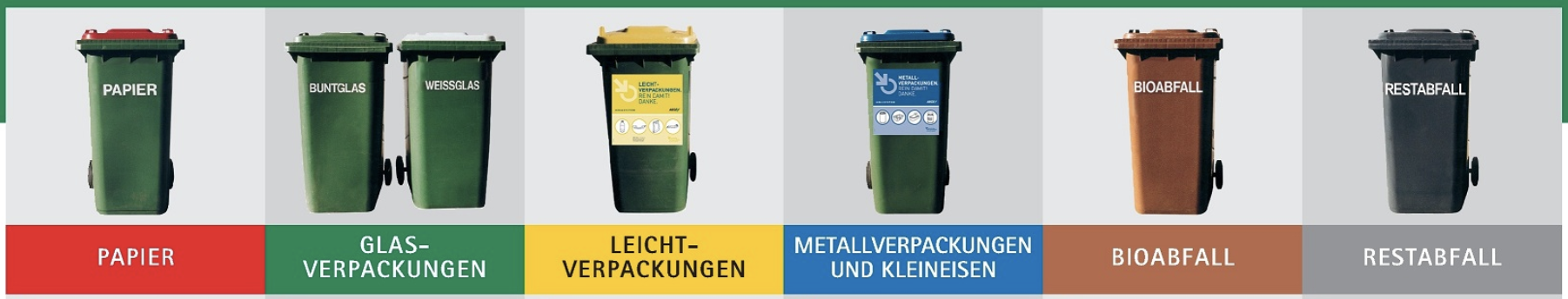 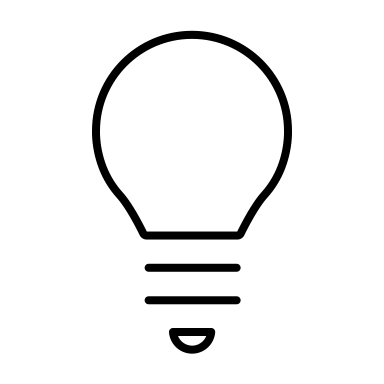 Recherchiere im Internet nach 3 weiteren Abfallstoffen und begründe, warum diese nicht in diese Tonnen entsorgt werden dürfen. Ordne die Begriffe den richtigen Definitionen zu.MüllvermeidungZentrum zum Sammeln von AltstoffenRecyclinggetrennte Sammlung von unterschiedlichen AbfällenAltstoffsammelzentrumWaren unverpackt (oder in Verpackungen aus umweltschonendem Material) kaufenMülltrennungAbfälle werden wiederverwertet 